UIT DIE PEN VAN DIE CEO (17/21) 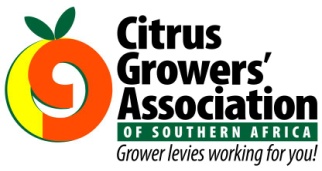 (Volg my op Twitter justchad_cga)Justin Chadwick 7 Mei 2021MARKTOEGANG: INDONESIËLande wat met Indonesië handel dryf, het 'n groot voordeel as hulle 'n “Mutual Country Agreement” (MCA) gesluit het. Bo en behalwe ander voordele laat die MCA uitvoerders toe om in die hawe van Jakarta af te laai, en erken ook die voedselveiligheidsertifisering van die land van oorsprong. Die MCA is vir 'n tydperk van drie jaar geldig. Suid-Afrika het vanaf 2018 'n MCA gehad wat in April 2021 verval het. Ten spyte van ‘n tydige aansoek om hernuwing, en die indiening van al die dokumentasie, het die MCA verval sonder dat 'n hernuwing toegestaan is. Dit was baie kommerwekkend vir diegene wat na Indonesië wou uitvoer.Die goeie nuus is dat Suid-Afrika die MCA vir nog drie jaar met Indonesië gesluit het. Dankie aan Departement Landbou, Grondhervorming en Landelike Ontwikkeling (DALRRD), die Fresh Produce Exporters Forum en ambassadeur Fisher by die Ambassade in Jakarta vir hul aandeel in die verlenging van die MCA.  MARKTOEGANG: DIE FILIPPYNEUitvoerders vanaf Suid-Afrika en invoerders in die Filippyne sien uit na die eerste verskepings van Suid-Afrikaanse sitrus in 2021 na die voltooiing van 'n protokol in 2020. Invoerders vind dit egter onmoontlik om invoerpermitte te kry. Soos met enige nuwe mark, is daar altyd 'n paar aanvangskwessies - en in die geval van die Filippyne was dit om die lyste van produksie-eenhede en uitvoerders deur die Bureau for Plant and Industry (BPI) in Manila goedgekeur te kry. DALRRD het aangedui dat al die lyste nou ingedien is. Laat weet my asseblief (justchad@iafrica.com) as u probleme ondervind. Dit is belangrik dat invoerders die regte naam van uitvoerders moet verskaf (soos op die lys wat aan Manila voorgelê is) om vertragings te voorkom. CGA het 'n afskrif van die lys en kan help met die bevestiging van die regte naam (ons kan nie die lys aan u stuur nie, maar ons kan per e-pos help of bevestig wat op die lys staan).MARKTOEGANG: CHINAVolgens die protokol met China word die geregistreerde lys (die sogenaamde "China List") elke jaar na China gestuur, en sodra dit goedgekeur is, kan die geregistreerde produksie-eenhede en “food business operators” produkte na China stuur. Ongelukkig het die 2021-Chinese lys 'n paar vertragings gehad en is dit nie goedgekeur nie, wat beteken dat die Chinese mark slegs oop is vir diegene wat in 2020 deur China geregistreer en goedgekeur is. Alhoewel die vereistes vir goedkeuring in 2021 deur China nie sin maak nie, is DALRRD en die bedryf besig om aan hierdie vereistes te voldoen, en hoop dat al die aksies sonder te veel vertragings afgehandel sal word.CGA DIREKTEUREDie CGA direkteure word deur hul onderskeie streke verkies en ontvang geen finansiële vergoeding vir die tyd en moeite wat hulle aan CGA aktiwiteite bestee nie. 2021 is die tien jaar merk as direkteure vir beide Charles Rossouw (Senwes) en Paul Bristow (Zimbabwe). Hulle sluit aan by vyf ander direkteure wat meer as tien jaar gedien het; George Hall (19 jaar Boland), Jock Danckwerts (18 jaar Oos-Kaapse Middellande), Per Noddeboe (18 jaar Eswatini), Mike Woodburn (11 jaar KZN) en Phillip Dempsey (11 jaar Patensie).GEPAK EN VERSKEEP“A man who wants to lead the orchestra must turn his back on the crowd” James CrookTot Week 18Miljoen 15 Kg KartonneGepak GepakGepakVerskeepVerskeepAanvanklike SkattingNuutste VoorspellingFinaal GepakBRON: PPECB20192020202120202021202120212020Pomelo’s3.9 m3.7 m5.2 m1.1 m1.9 m18 m18 m15.5 mSagte Sitrus1.5 m2.3 m3 m1.6 m1.3 m30.5 m29.4 m23.6 mSuurlemoene3.4 m8.8 m8.6 m5.6 m6 m30.2 m30.2 m29.6 mNawels0.3 m0.4 m0.5 m-0.1 m26.3 m26.3 m26.2 mValencias0.2 m----58 m58 m55.1 mTotaal9.3 m15.2 m17.3 m8.3 m9.3 m163 m161.9 m150 m